Паспорт бібліотеки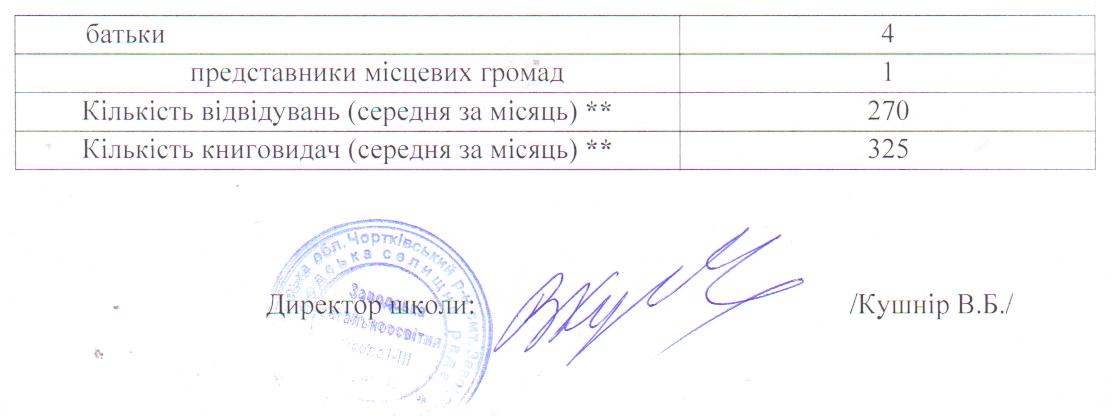 Найменування закладу освітиЗаводська ЗОШ I-III cтупенів Заводської селищної радиПрізвище, ім'я, по батькові керівника закладу освітиКушнір Василь БогдановичЗагальні відомостіЗагальні відомостіПрізвище, ім'я, по батькові завідувача бібліотекиКубасова Люба СтефанівнаКонтактний телефон бібліотеки0678793245Електронна пошта бібліотеки-Web-сторінка бібліотеки (за наявності)https://bibliotechnij-sajt-zavodskoji-zosh-i-iii-stupeniv.webnode.com.ua/Матеріально-технічні умови діяльності бібліотекиМатеріально-технічні умови діяльності бібліотекиЗагальна площа бібліотеки, з неї:49 кв. м.абонемент+читальний залПоєднаний з абонементомНаявність книгосховища для навчального фонду+Оргтехніка1Вихід в Інтернет (кількість комп’ютерів)1Основні показники діяльності бібліотекиОсновні показники діяльності бібліотекиОсновний бібліотечний фонд (без урахування підручників), з них:7016книги та брошури7016періодичні видання (всього назв)-для учнів-для педагогів-для бібліотечних працівників-Фонд підручників, з них:5661для учнів 1-4-х класів1791для учнів 5-9-х класів2962для учнів 10-11-х класів908Робота з користувачамиРобота з користувачамиЗагальна кількість користувачів (станом на )01.01-2020р._______*), з них:223учні198педагоги20